Об утверждении программы в области энергосбережения иповышения энергетической эффективности администрацииМалояушского сельского поселения Вурнарского районаЧувашской Республики на 2020-2024 годы	В соответствии с Федеральным законом от 23.11.2009г. №261-«Об энергосбережении и о повышении энергетической эффективности и о внесении изменений в отдельные законодательные акты Российской Федерации»,  для повышения энергетической эффективности при потреблении энергетических ресурсов и реализации мероприятий в области энергосбережения, Администрация Малояушского сельского поселения Вурнарского района Чувашской Республики ПОСТАНОВЛЯЕТ:  	1.Утвердить программу в области энергосбережения и повышения энергетической эффективности администрации Малояушского сельского поселения Вурнарского района Чувашской Республики на 2020-2024 годы. 2. Установить, что в ходе реализации программы в области энергосбережения и повышения энергетической эффективности администрации Малояушского сельского поселения Вурнарского района Чувашской Республики на 2020-2024 годы ежегодной корректировке подлежат мероприятия и объемы их финансирования с учетом возможностей средств бюджета поселения.      	3. Настоящее постановление подлежит официальному опубликованию в печатном издании 	«Бюллетень Малояушского сельского поселения Вурнарского района ».Глава Малояушского сельского поселения   Вурнарского районаЧувашской Республики                                                                              С.К. ВолковЧĂВАШ РЕСПУБЛИКИВАРНАР РАЙОНĚ 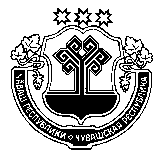 ЧУВАШСКАЯ РЕСПУБЛИКА ВУРНАРСКИЙ РАЙОН  КЕСЕН КИПЕКЯЛ ПОСЕЛЕНИЙЕНАДМИНИСТРАЦИЕ ЙЫШАНУ«29» июня 2020г.    №30          КЕСЕН КИПЕКсалиАДМИНИСТРАЦИЯМАЛОЯУШСКОГО СЕЛЬСКОГОПОСЕЛЕНИЯ ПОСТАНОВЛЕНИЕ«29» июня 2020г.   № 30с. МАЛЫЕ ЯУШИ